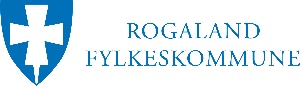 OPPGAVER OG VURDERINGSKRITERIER TIL FAGPRØVENI BOKBINDERFAGETVURDERINGSKRITERIERPLANLEGGINGog begrunnelserArbeidsoppgaver med konkretiseringNotater jfr vurderingskriterier s.2Notater jfr vurderingskriterier s.2Notater jfr vurderingskriterier s.2Notater jfr vurderingskriterier s.2PLANLEGGINGog begrunnelserArbeidsoppgaver med konkretiseringIkke beståttBeståttBestått meget godtKommentarerPLANLEGGINGog begrunnelserFremskaffe nødvendigInformasjonValg av utstyrHMSPLANLEGGINGog begrunnelserFremskaffe nødvendigInformasjonValg av utstyrHMSPLANLEGGINGog begrunnelserFremskaffe nødvendigInformasjonValg av utstyrHMSPLANLEGGINGog begrunnelserFremskaffe nødvendigInformasjonValg av utstyrHMSPLANLEGGINGog begrunnelserFremskaffe nødvendigInformasjonValg av utstyrHMSPLANLEGGINGog begrunnelserFremskaffe nødvendigInformasjonValg av utstyrHMSGJENNOMFØRINGav eget faglig arbeidArbeidsoppgaver med konkretiseringNotater jfr vurderingskriterier s.2Notater jfr vurderingskriterier s.2Notater jfr vurderingskriterier s.2Notater jfr vurderingskriterier s.2GJENNOMFØRINGav eget faglig arbeidArbeidsoppgaver med konkretiseringIkke beståttBeståttBestått meget godtKommentarerGJENNOMFØRINGav eget faglig arbeidTilretteleggingKommunikasjonUtstyrBruk av teknisk utstyrHMSProblemløsningsevneGJENNOMFØRINGav eget faglig arbeidTilretteleggingKommunikasjonUtstyrBruk av teknisk utstyrHMSProblemløsningsevneGJENNOMFØRINGav eget faglig arbeidTilretteleggingKommunikasjonUtstyrBruk av teknisk utstyrHMSProblemløsningsevneGJENNOMFØRINGav eget faglig arbeidTilretteleggingKommunikasjonUtstyrBruk av teknisk utstyrHMSProblemløsningsevneGJENNOMFØRINGav eget faglig arbeidTilretteleggingKommunikasjonUtstyrBruk av teknisk utstyrHMSProblemløsningsevneGJENNOMFØRINGav eget faglig arbeidTilretteleggingKommunikasjonUtstyrBruk av teknisk utstyrHMSProblemløsningsevneVURDERINGav eget faglig arbeidArbeidsoppgaver med konkretiseringNotater jfr vurderingskriterier s.2Notater jfr vurderingskriterier s.2Notater jfr vurderingskriterier s.2Notater jfr vurderingskriterier s.2VURDERINGav eget faglig arbeidArbeidsoppgaver med konkretiseringIkke beståttBeståttBestått meget godtKommentarerVURDERINGav eget faglig arbeidBeskriveBegrunnelserBegrunne endringerVurdere utført arbeidForslag til forbedringerVURDERINGav eget faglig arbeidBeskriveBegrunnelserBegrunne endringerVurdere utført arbeidForslag til forbedringerVURDERINGav eget faglig arbeidBeskriveBegrunnelserBegrunne endringerVurdere utført arbeidForslag til forbedringerVURDERINGav eget faglig arbeidBeskriveBegrunnelserBegrunne endringerVurdere utført arbeidForslag til forbedringerVURDERINGav eget faglig arbeidBeskriveBegrunnelserBegrunne endringerVurdere utført arbeidForslag til forbedringerVURDERINGav eget faglig arbeidBeskriveBegrunnelserBegrunne endringerVurdere utført arbeidForslag til forbedringerDOKUMENTASJON av eget faglig arbeidArbeidsoppgaver med konkretiseringNotater jfr vurderingskriterier s.2Notater jfr vurderingskriterier s.2Notater jfr vurderingskriterier s.2Notater jfr vurderingskriterier s.2DOKUMENTASJON av eget faglig arbeidArbeidsoppgaver med konkretiseringIkke beståttBeståttBestått meget godtKommentarerDOKUMENTASJON av eget faglig arbeidUtfylling av skjemaer/dokumentasjon knyttet til arbeidsoppgavenSluttkontrollDOKUMENTASJON av eget faglig arbeidUtfylling av skjemaer/dokumentasjon knyttet til arbeidsoppgavenSluttkontrollDOKUMENTASJON av eget faglig arbeidUtfylling av skjemaer/dokumentasjon knyttet til arbeidsoppgavenSluttkontrollDOKUMENTASJON av eget faglig arbeidUtfylling av skjemaer/dokumentasjon knyttet til arbeidsoppgavenSluttkontrollDOKUMENTASJON av eget faglig arbeidUtfylling av skjemaer/dokumentasjon knyttet til arbeidsoppgavenSluttkontrollDOKUMENTASJON av eget faglig arbeidUtfylling av skjemaer/dokumentasjon knyttet til arbeidsoppgavenSluttkontrollPLANLEGGINGog begrunnelserVurderingskriterierVurderingskriterierVurderingskriterierPLANLEGGINGog begrunnelserIkke beståttBeståttBestått meget godtPLANLEGGINGog begrunnelserKritiske mangler på tverrfaglig samarbeid.Nødvendig HMS er utelatt.Ikke innhentet nødvendige prosedyrer og dokumentasjon på det arbeidet som skal gjøres.Manglende forståelse for oppgaven.Utarbeidet arbeidsplan med tidsbruk, valg av materiale, utstyr og metoder.Tilstrekkelig innhenting av informasjon.Detaljert framdriftsplanFullstendig forståelig og god planGod produktkunnskapGode beskrivelser og begrunnelserGJENNOMFØRINGav eget faglig arbeidVurderingskriterierVurderingskriterierVurderingskriterierGJENNOMFØRINGav eget faglig arbeidIkke beståttBeståttBestått meget godtGJENNOMFØRINGav eget faglig arbeidGraverende feilinnstillinger på maskin.Grove og gjentatte brudd på bedriftens HMS-reglement.Ingen tegn til problemløsningsevne.Kvalitetsavvik.Oppgaven ikke ferdig.Dårlig sluttførelse / finish.Riktig valg av utstyr ift jobb som skal utføres.Rett bruk av maskiner og utstyr.God kvalitet på arbeid.Evne til problemløsning.Arbeid utført etter gjeldenende prosedyrer.Sluttproduktet ligger på godt faglig nivå/ er salgbart.Kreativitet og over gjennomsnittet gode løsninger.Over gjennomsnittet problemløsningsevne.Systematisk og effektiv jobbutførelse.Viser bredde i faget.VURDERINGav eget faglig arbeidVurderingskriterierVurderingskriterierVurderingskriterierVURDERINGav eget faglig arbeidIkke beståttBeståttBestått meget godtVURDERINGav eget faglig arbeidAvdekker manglende forståelse for grunnleggende prinsipper i fagetMangler forståelse for egne feilIngen forslag til forbedringer ved avvikForklare eget utført arbeid ift plan.Forklare eget utført arbeid ift plan.Begrunne valgte løsninger.Forslag til forbedringer.Over gjennomsnitt forståelse for og forklaring av eget arbeid.Gode forklaringer og begrunnelser av valg.Uttrykker særskilt god fagkompetanse.Viser god kjennskap til bedriftens produksjonsprosessDOKUMENTASJONav eget faglig arbeidVurderingskriterierVurderingskriterierVurderingskriterierDOKUMENTASJONav eget faglig arbeidIkke beståttBeståttBestått meget godtDOKUMENTASJONav eget faglig arbeidmanglende prøver / stikkprøver av produktmanglende dokumentasjon iht bedriftens retningslinjerkorrekt rapport over utført arbeidprøver fra opplagnøyaktig dokumentasjonriktig utfylte sjekklister / dokumenter